মেহেরপুরে আরও ৩২ জনের করোনা শনাক্তমেহেরপুর | প্রকাশিত: ০৩:৫২ এএম, ১৪ জুন ২০২১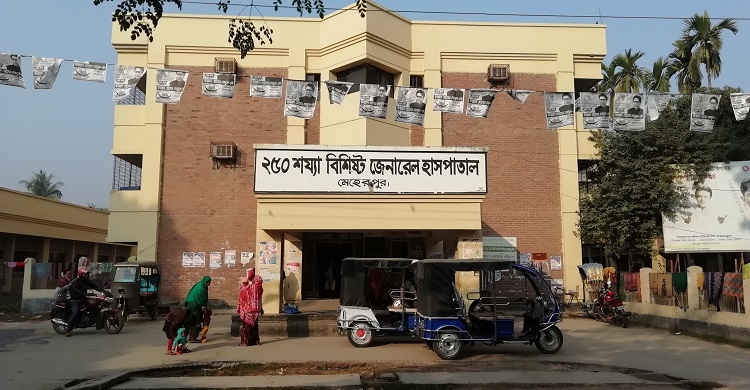 মেহেরপুরে দিনদিন বেড়েই চলেছে করোনা আক্রান্তের সংখ্যা। রোববারের রিপোর্ট অনুযায়ী, নমুনা পরীক্ষা করা ৬৪ জনের মধ্যে ৩২ জনেরই করোনা পজিটিভ রিপোর্ট এসেছে।এর মধ্যে সদর উপজেলায় ৮ জন, গাংনীতে ১৭ জন এবং মুজিবনগরে ৭ জন। সদরের একজন রোগী চুয়াডাঙ্গার।এ বিষয়ে সিভিল সার্জন নাসির উদ্দিন বলেন, সবাই সামাজিক দূরত্ব মেনে চলুন, নিয়মিত সাবান পানি দিয়ে হাত ধোয়ার অভ্যাস বজায় রাখুন। মাস্ক ব্যাবহার করুন, জনসমাগম এড়িয়ে এবং হাঁচি-কাশির শিষ্টাচার মেনে চলুন।সতর্ক থাকুন, স্বাস্থ্যবিধি মেনে চলুন।